Gubanov KonstantinGeneral details:Certificates:Experience:Position applied for: 3rd EngineerAdditional position applied for: 4th EngineerDate of birth: 03.12.1989 (age: 27)Citizenship: UkraineResidence permit in Ukraine: YesCountry of residence: UkraineCity of residence: OdessaPermanent address: Gagarin Avenue 11Contact Tel. No: +38 (093) 591-08-39E-Mail: kostik.gubanov1989@gmail.comSkype: kostya.gubanovU.S. visa: NoE.U. visa: NoUkrainian biometric international passport: Not specifiedDate available from: 16.08.2017English knowledge: Not specifiedMinimum salary: 2700 $ per month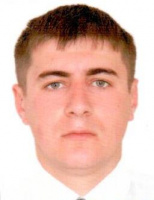 DocumentNumberPlace of issueDate of expirySeamanâs passportAB606772Odessa21.06.2022Tourist passport3 239Odessa25.03.2019TypeNumberPlace of issueDate of expiryMedical first aid3 239Odessa25.03.2019Ship cecurity officer3/BF/0122/0/13Odessa02.07.2018Advanced fire fighting5 401Odessa25.03.2019Safety familiarization, basic training and instruction for all seafarers7 606Odessa25.03.2019Proficiency in survival craft and rescue boats other than fast rescue boats6 699Odessa25.03.2019PositionFrom / ToVessel nameVessel typeDWTMEBHPFlagShipownerCrewing3rd Engineer17.06.2016-19.01.2017BSLE VIVYHeavy Lift Vessel7388MAN B&W5500PanamaEBOship Management Privat LimitedEBOship Bulgaria3rd Engineer28.04.2015-10.02.2016BSLE TERESAHeavy Lift Vessel6500Wartsila Vasa 9R323330MaltaEBOship Management Privat LimitedEBOship Bulgaria3rd Engineer02.05.2014-06.11.2014BSLE TERESAHeavy Lift Vessel6500Wartsila Vasa 9R323330MaltaEBOship Management Privat LimitedEBOship Bulgaria3rd Engineer24.07.2013-04.03.2014BSLE VENUSHeavy Lift Vessel9742Hanshin4446PanamaBnavi ItalyBnavi Bulgaria4th Engineer12.02.2012-01.08.2012Rochester castleBulk Carrier45269Sulzer 6RTA8635MaltaNavalmar Bnavi ItalyBnavi BulgariaMotorman 1st class28.01.2011-30.07.2011HeronBulk Carrier49000MAN B&W Mitsui8954MajuroEagle bulk shippingEagle bulk shipping